Nom: Anders Celsius 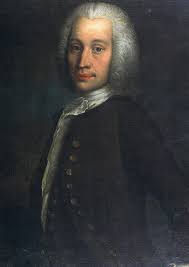 Période de temps: 27 novembre 1701 au  25 avril 1744Nationalité :  suédois Découverte : l’échelle de température 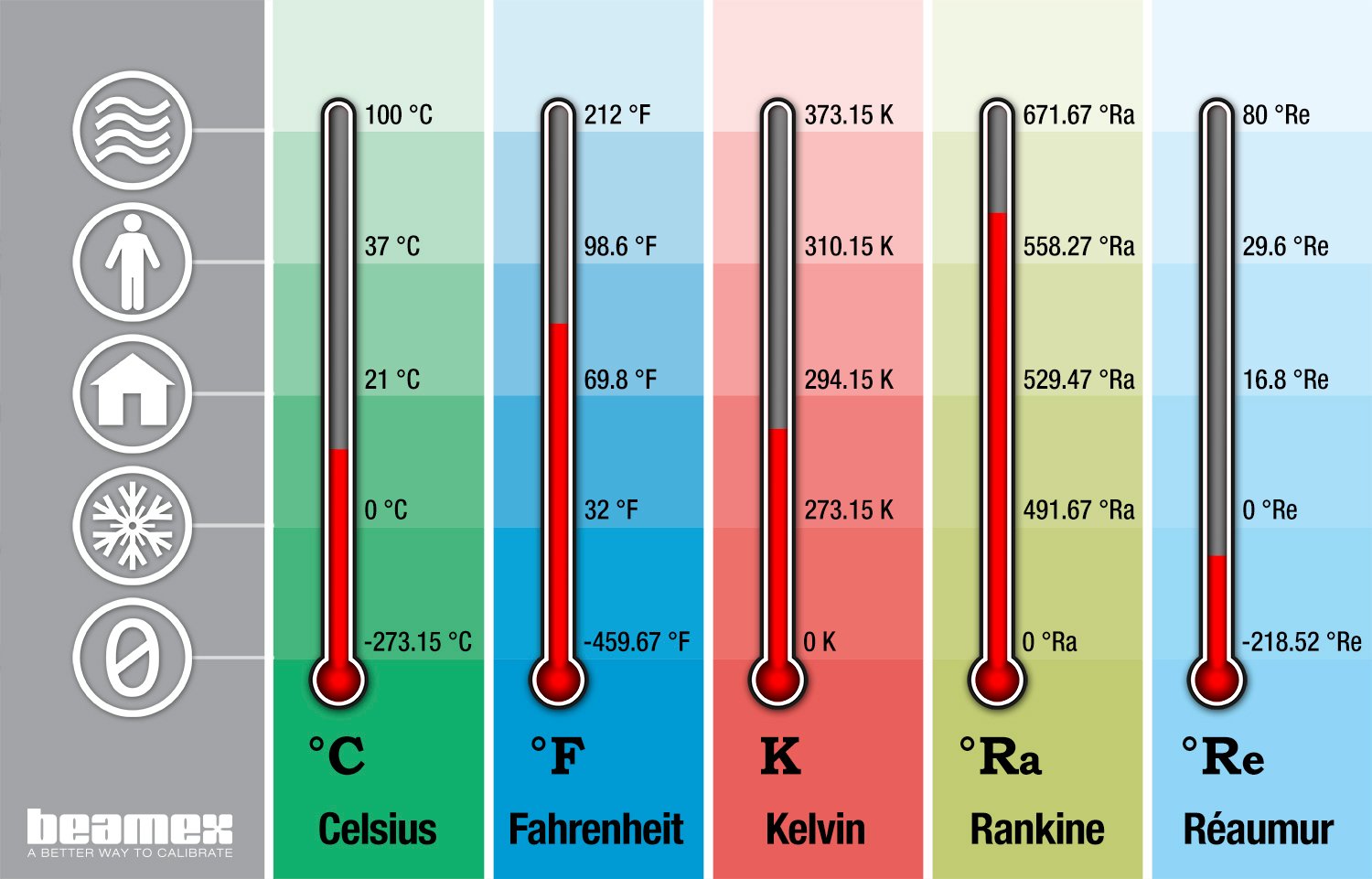 